Муниципального учреждение культуры«Дюдьковский цд» Ярославской области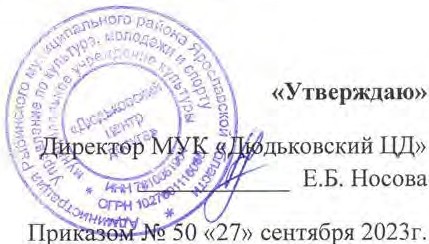 ПРОГРАММАЭНЕРГОСБЕРЕЖЕНИЯИ ПОВЫШЕНИЯ ЭНЕРГЕТИЧЕСКОЙ ЭФФЕКТИВНОСТИМУК «Дюдьковский ЦД» Ярославской области Рыбинского МРна 2024 - 2026 годы2023 годПАСПОРТпрограммы энергосбережения и повышения энергетической эффективности ВведениеЭнергосбережение является актуальным и необходимым условием нормального функционирования музея, так как повышение эффективности использования топливно-энергетических ресурсов при непрерывном росте цен на энергоресурсы и соответственно росте стоимости электрической и тепловой энергии позволяет добиться существенной экономии как ТЭР, так и финансовых ресурсов. Анализ функционирования МУК «Дюдьковский ЦД» показывает, что основные потери ТЭР наблюдаются при неэффективном использовании, распределении и потреблении тепловой и электрической энергии и воды. Соответственно это приводит: к росту бюджетного финансирования на учреждение. В предыдущие годы учреждение поэтапно снижало затраты по потреблению ресурсов, но рост тарифов приводит к увеличению финансовых затрат.Программа энергосбережения должна обеспечить снижение потребления ТЭР и воды за счет внедрения в учреждении предлагаемых данной программой решений и мероприятий и соответственно перехода на экономичное и рациональное расходование ТЭР во всех помещениях центра при полном удовлетворении потребностей в количестве и качестве ТЭР, превратить энергосбережение в решающий фактор функционирования.Программа содержит взаимоувязанный по срокам и финансовым ресурсам перечень мероприятий по энергосбережению и повышению энергетической эффективности, направленный на обеспечение рационального использования энергетических ресурсовОбщие сведения об учрежденииРаздел 1.Цель ПрограммыОсновной целью является повышение эффективного и рационального использования топливно-энергетических ресурсов (ТЭР), соответственно снижение расхода бюджетных средств на ТЭР.Задачами Программы являютсяРеализация организационных, технических и технологических, экономических, правовых и иных мероприятий, направленных на уменьшение объема используемых энергетических ресурсов при сохранении соответствующего полезного эффекта от их использования.Создание системы учета и контроля эффективности использования топлива и энергии и управления энергосбережением.Снижение затрат к 2026 году на приобретение ТЭР по тепловой энергии до 9% (с ежегодным снижением до 3%);Организация проведения энергосберегающих мероприятий.Основные принципы ПрограммыПрограмма базируется на следующих основных принципах:эффективное и рациональное использование энергетических ресурсов;поддержка	и	стимулирование	энергосбережения	и	повышения энергетической эффективности;системность	и	комплексность	проведения	мероприятий	поэнергосбережению и повышению энергетической эффективности;планирование	энергосбережения	и	повышения	энергетической эффективности.Управление энергосбережением в учрежденииДанная программа включает в себя:цели и задачи проекта, важнейшие целевые показатели;описание проекта;сроки и этапы реализации;перечень основных мероприятий в реализации проекта;перечень исполнителей проекта;\объемы экономии и бюджетную эффективность;объемы и источники финансирования проекта;ожидаемые конечные результаты.Администрация учреждения определяет стратегию энергосбережения. Руководитель учреждения обеспечивает контроль за реализацией организационных и технических проектов. Сотрудники учреждения являются ответственными исполнителями по выполнению технических мероприятий по внедрении энерго- и ресурсосберегающих технологий.Первоочередными  мероприятиями  управления  энергосбережениемявляются:организация контроля за использованием энергетических ресурсов;-организация энергетического обследования учреждения;-совершенствование системы учета потребления ТЭР.S.Фи11ансовые механизмы реализации ПрограммыФинансирование проектов и мероприятий по повышению эффективности использования топлива и энергии осуществляется за счет:муниципального бюджета и внебюджетных средствСроки и этаны реализации ПрограммыПрограмма рассчитана на период 2024-2026 гг. В результате реализации программы предполагается достигнуть суммарной экономии ТЭР в целом по учреждению к концу 2026 года в размере 3%.Кадровое сопровождение реализации проектаВажным звеном в реализации Программы является кадровое сопровождение. В Доме культуры назначаются лица, ответственные за реализацию программы. Планирует, организует и курирует работу по энергосбережению руководитель.Раздел 2.2.1. Краткая характеристика МУК «Дюдьковский ЦД»Сфера деятельности учреждения - обеспечение доступа населения к культурно-развлекательным и познавательным мероприятиям. Выполнение работ, оказание услуг, осуществление культурных, образовательных функций некоммерческого характера в сфере культуры.  Результатыдеятельности: ежегодное посещение Центра в среднем - 15000 человек. Центр занимает здание, которое было построено в 1987 году. Собственником здания является Управление недвижимости администрации Рыбинского МР.\За Центром здание закреплено в оперативном управлении. В 2021-2022годах в здании был проведен следующие работы, повышающие уровень энергоэффективности здания: 1. Частичная замена системы отопления (алюминиевые радиаторы и полипропиленовые трубы); 2. Частичный ремонт мягкой кровли. 3. Поверка узла учёта тепловой энергии, 4. Поверка счетчика учета холодной воды.2.2 Структура фактических затрат на энергетические ресурсы в 2022 году (базовом году программы)2.3. Характеристика энергетического хозяйства Система электроснабженияПоставщик		электроэнергии				ЯСК		«Ярэнерго».			Тариф 6,Збруб/квт*час. Объем потребления энергоресурса за 2022 год- 7745, кВт.ч. Основные положения контракта на поставку электрической энергии: п. 1.1. Гарантирующий		поставщик		(ГП)	осуществляет		 продажу		потребителю электрической	энергии, потребитель обязуется	принимать	и оплачивать электрическую энергию. п. 2.1.1. ГП обязан обеспечивать электроснабжение электроустановок Потребителя с учетом в соответствии фактической схемой электроснабжения, обеспечить		подачу	электрической	энергии		в		точках поставки. п. 2.2 ГП имеет право: а) снятия контрольных показаний приборов учета, 6) ежемесячные контрольные замеры почасовых объемов потребления электрической		энергии,	в)	проверки		с		целью		обследования		условий эксплуатации приборов учета, правильность их работы и их сохранности. п.3.2 Потребитель имеет, право: - заменять находящиеся на его балансе расчетные приборы учета, - по письменному согласованию с ГП подключать других Потребителей при условии обязательной установки расчетных приборов учета.Характеристика системы освещения: Общее количество осветительных приборов - 543. В светильниках используются лампы накаливания (освещение сцены, рампы), энергосберегающие лампы и светодиодные мощностью от 20 до О Вт. Количество ламп накаливания - 100, светодиодных-36, энергосберегающих, в.ч. люминесцентных -130шт.Система теплоснабженияТеплоснабжение учреждения осуществляется центральной котельной МУЛ «Система ЖКХ». Система теплоснабжения здания подключена по двухтрубной схеме. Разводка труб отопления горизонтальная, верхняя. В системе используются стальные и полипропиленовые трубы с армированными стенками. Состояние отопительной системы удовлетворительное. В качестве отопительных приборов используются частично биметаллические радиаторы, которые в помещениях не закрыты пластмассовыми решетками, чугунные батареи, и регистры из труб диаметром 80 и 50. Ежегодно проводится осмотр системы теплоснабжения. Неисправности устраняются в кратчайшие сроки.Система водоснабжения и водоотведенияВ учреждении имеется система холодного водоснабжения. Водоснабжение осуществляется от централизованной водопроводной сети через один ввод (прибором учета оборудован). Водоотведение осуществляется централизованно в общую систему канализации.Средневзвешенные тарифы на ТЭР в базовом году.Лимиты потребления каждого энергоресурса на 2024-2026 гг.3	Теплоснабжение Вт.ч\кв.м\rсоп	41.24	41.24	40.95	40.67  40.09ПланЕжегодных мероприятий по энергосбережению в МУК «Дюдьковский ЦД»Раздел 3. Сведения о целевых показателях программы э1-1ергосбережешш и повышения энергетической эффективностиВ соответствии с требованиями Федерального закона от 23 ноября 2009 года № 261-ФЗ и Приказ Министерства экономического развития РФ от 9 июля 2021 r. N 419 ''Об утверждении Порядка определения объема снижения потребляемых государственным (муниципальным) упреждением ресурсов в сопоставимых условиях» включительно необходимо обеспечить снижение следующих значений целевых показателей.Форма 2. Сведения о целевых показателях программы энергосбережения и повышения энергетической эффективности1213Раздел	4.	ПЕРЕЧЕНЬ ЭФФЕКТИВНОСТИМЕРОПРИЯТИЙ	ПРОГРАММЪI	ЭНЕРГОСБЕРЕЖЕНИЯ	и	ПОВЫШЕНИЯ	ЭНЕРГЕТИЧЕСКОЙОсновные направления энергосбережения и повышения энергоэффективностпОсновными видами потребляемых ТЭР в учреждении являются электрическая энергия, теплоснабжение и холодное водоснабжение. В связи с этим наиболее целесообразными направлениями работы видится следующее:-	мероприятия по увеличению эффективности потребления тепловой энергии: утепление помещений, поверка узла учёта тепла, замена радиаторов.-мероприятия по эффективности потребления электроэнергии: использование энергосберегающих ламп, в т.ч. светодиодных- мероприятия эффективности потребления холодного водоснабжения: замена кранов, своевременный ремонт, контроль.Мероприятия по каждому виду потребляемых энергоресурсовформа 3 перечень мероприятий программы энергосбережения и повышения энергетической эффективности14115Ресурсное обеспечение ПрограммыФинансовое обеспечение мероприятий Программы осуществляется за счёт:Местного бюджета;Внебюджетных источников.Общий объем финансирования Программы составляет 755 тыс. руб.Объем финансирован11я мероприятий Программы по энергосбережению и повышению энергетической эффективности организации161718Итого:	х	1 755	l 297.0 j 216.0 I212.О 1	х	х	хОписание планируемых мероприятий7.1 Описание выбранных из Реестра энергосберегающих мероприятий.<<Замена ламп накаливания на компактные люминесцентные лампы» Использование ламп накаливания для освещения помещений приводит к значительному перерасходу электрической энергии, поскольку люминесцентные или светодиодные лампы, генерирующие аналогичный по мощности световой поток, потребляют в 4-9 раз меньше электроэнергии. Соответствие мощностей ламп накаливания и компактных люминесцентных ламп приведено на рис. 1. Срок службы люминесцентных ламп в 2-3 раза больше, чем у ламп накаливания. Поскольку устанавливаются компактные люминесцентные лампы в те же цоколи, что и лампы накаливание, переоборудование системы освещения - процесс нетрудоемкий.Ремонт. подготовка системы отопления к зиме и частичная замена радиаторов на биметаллические позволяет экономить гигакалории, что значительно меньше расчётных значений - примерно 3%.	_	_«Замена смесителей». «Замена арматуры в смывных бачках санузлов» Замена смесителей, арматуры смывочных бачков и старых труб водопровода позволяет сэкономить до 50% холодной Боды и является очень эффективным энергосберегающим мероприятием. Экономический эффект достигается благодаря значительному сокращению времени протекания Боды.4.2. Модернизация системы теплопотребления с заменой приборов отопления на современные алюминиевые и биметаллические радиаторы: Современные секционные алюминиевые или биметаллические радиаторы имеют повышенную стойкость к водной коррозии за счет образования тонкой оксидной защитной пленю1 окиси на внутренней поверхности. а также обладают хорошей теплопроводностью и малым удельным весом. За счет повышенной теплоотдачи алюминиевых и биметаллических радиаторов в сравнении с чугунными секционными можно достичь экономии тепловой энергии до 20-30%.  Алюминиевые и биметаллические радиаторы отдают около 50% теплоты посредством излучения, остальную часть - при помощи конвекции. При этом после демонтажа старых радиаторов рекомендуется установить теплоотражатели. представляющие собой теплоизолирующую прокладку с отражающим слоем, между отопительных прибором и стеной, что позволит сэкономить 2-3% от общего теплопотребления.Затраты (IO) 11а замену чугунных радиаторов на биметаллические составят:105,00	Для расчетов примем годовую экономию тепловой энергии равную э = 15% от общего объема теплопотребления (Qтэ) учреждением в базовом 2022 году применительно к потреблению за базовый период (2022 год):19э=l5%Qтэ = 306 Гкал/rодГодовое сокращение потребления тепловой энергии составит Qтэ х э = 30,3lгкал\год4.3. Замена устаревших оконных конструкций, которые не соответствуют современным нормам теплозащиты зданий. Оценим экономию тепловой энергии в результате реконструкции окон в здании.624м2Io= 525 тыс руб. МкалчF= 624 м2	-общая площадь оконных блоков tв= 20 0t - температура внутри помещений tн= -4 0t - температура наружного воздуха R0= 0,41 м2*0С/Вт - приведенное сопротивление теплопередаче старых оконных блоковКоличество тепло'Fы, теряемое за отопительный период: ГкалгодDd= 5304,00 °С*сут. - градуса-сутки отопительного периода МкалчR= 0,69 м2*0С/Вт  - приведенное сопротивление теплопередаче «RehauВrillant-Design»Предлагается заменить на современные энергосберегающие стеклопакеты, имеющих сопротивление теплопередаче R=0,69 м2*0С/Вт.Средняя за отопительный период тепловая мощность. передаваемая через оконные рамы в окружающую среду: QcO=F*(tв-tн)*10-3 R0= 31,413073, гдеЗатраты (Ю) на данное мероприятие составляют:с низким сопротивлением теплопередаче R0=0,41 м2*0С/Вт. В здании деревянные оконные блоки общей площадью, гдеQ O=Qc0*Dd*l0-3= 166,6149При замене устаревших оконных конструкций на энергосберегающие стеклопакеты средняя за отопительный период тепловая мощность, передаваемая через оконные рамы в окружающую среду:Qc=F*(tв-tн)*10-3= 18,66573920Система управления реализацией ПрограммыТекущее управление реализацией Программы осуществляет директор учреждения культуры.Планируемые результаты реализации мероприятий в области энергосбережения и повышения энергетической эффективносn1При реализации мероприятий по энергосбережению и повышению энергетической эффективности должны быть достигнуты конкретные результаты:экономия энергоресурсов из средств муниципального бюджета по направлению; потребление тепла до 3 процентов в год; обеспечение нормальных климатических условий;повышение заинтересованности в энергосбережении; сокрушение расходов тепла;экономия потребления воды.Оценка эффективности реализации ПрограммыОценка эффективности	реализации Программы производится путем сравнения	каждого фактически	достигнутого	целевого показателя за соответствующий год с его прогнозным значением, утвержденным Программой.Эффективность реализации Программы оценивается как степень фактического достижения целевого показателя по формуле: Э = Пф /Пи * 100% . гдеПф - фактический показатель, достигнутый в ходе реализации Программы; Пн - нормативный показатель, утвержденный Программой.Критерии оценки эффективности реализации Программы:Программа реализуется эффективно (за отчетный год, за весь период реализации), если ее эффективность составляет 80 процентов и более Программа нуждается в корректировке и доработке, если эффективность реализации Программы составляет 60 - 80 процентов;21Программа считается неэффективной. если мероприятия Программы выполнены с эффективностью менее 60 процентов.ЗаключениеПрограмма энергосбережения в МУК «Дюдьковский цд» обеспечивает переход на энергоэффективный путь развития - минимальные затраты на ТЭР. Программа предусматривает:систему отслеживания потребления энергоресурсов и совершенствования топливно-энергетического баланса;организацию учета и контроля по рациональному использованию, нормировано в лимитирование энергоресурсов;организацию энергетических обследований для выявления нерационального использования энергоресурсов;разработку и реализацию энергосберегающих мероприятий.Учет топливно-энергетических ресурсов, их экономия, нормирование и лимитирование, оптимизация топливно-энергетического баланса позволяет снизить бюджетные затраты на приобретение ТЭР22Приложения к программеМУК «Дюдьковский ЦД»по энергосбережению и повышению энергетической эффективностиФормы ежегодной отчетности в Министерство энергетики РФ в соответствии с Приказом Министерства энергетики РФ от 30 июня 2014 г. № 398Отчет о достижени11з,наченой целевых показателей программы энергосбережения и повышения энергетической эффективности на 1 января 20_	г.Дата	l===jНаименование организации	МУК «Дюдьковский цд»Руководитель технической службы(уполномоченное лицо)				(должность)	(расшифровка подписи)Руководитель финансово-экономической службы(уполномоченное лицо)				(должность)	(расшифровка подписи)11	11 	20  г.24Отчет о реализации мероприятий программы энергосбереженияи повышения энергетической эффективности на 1 января 20_  г.Дата	L==:jНаименование организации	МУК «Дюдьковский ЦД»СПРАВОЧНО: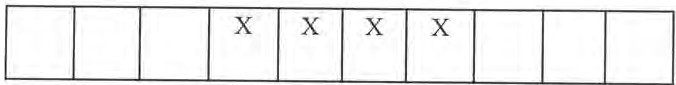 Всего	с	начала	года реализации программыРуководитель(уполномоченное лицо) 	(должность)	(подпись)	(расшифровка подписи)Руководитель технической службы (уполномоченное лицо) -------(должность)	(подпись)	(расшифровка подписи)Руководитель финансово­ экономической службы(уполномоченное лицо)		 	(должность)11	11 	 20	г.(подпись)	(расшифровка подписи)25Полное наименование организации1Муниципальное	учреждение	культуры«Дюдьковский ЦД»Основание для разработки программыФедеральный закон РФ № 261-ФЗ от 23.11.2009 г. <<06 энергосбережении и о повышении энергетической эффективности, и о внесении изменений: в отдельные законодательные акты РФ»;Постановление Правительства РФ от 31.12.2009 № 1225«О требованиях к региональным и муниципальным программам энергосбережения и повышения энергетической эффективности»;Постановление Правительства РФ от 31.12.2009г. № 1221 «Об утверждении правил установления требований энергетической эффективности товаров, услуг, работ, размещения заказов для муниципальных нужд>>;,.   Постановление правительства РФ от 15.05.2010г. № 340«О порядке установления требований к программам в области энергосбережения и повышения энергетической эффективности организаций, осуществляющих регулируемые виды деятельности»;Приказ министерства экономического развития РФ от 17.02.2010r. № 61 «Об утверждении примерного перечня мероприятий в области энергосбережения и повышения энергетической эффективности»;Распоряжение Правительства РФ от 01.12.2009г. № 1830- р, регламентирующее деятельность муниципальных учреждений в области энергосбережения и энергоэффективности;Приказ Минэнерго России от 30.06.2014г. No398<<0б утверждении  требований  к  форме программ  в1 области энергосбережения и повышения энергетической эффективности организаций с участием государства, и муниципального	образования,	организаций. осуществляемых регулируемые виды деятельности, иотчетности о ходе их реализации;Приказ Минэнерго России от 30.06.2014г. №339 «Об утверждении методики расчета значений целевых показателей в области энергосбережения и повышения энергетической эффективности, в том числе в сопоставимых условию;Распоряжение Правительства РФ от 09.06.2020 N 1523- р «Об утверждении Энергетической стратегии Российской Федерации на период до 2035 года»+Приказ Минэкономразвития России от 15 июля 2020 г.№ 425 методические рекомендации по определениюцелевого уровня снижения потребления государственными (муниципальными) учреждениямисуммарного объема потребляемых ими энергетических ресурсов и воды.Приказ Министерства экономического развития РФ от 9 июля 2021 r. N 419 "Об утверждении Порядка определения объема снижения потребляемых государственным (муниципальным) учреждением ресурсов в сопоставимых условиях»Полное наименование исполнителей (или)соисполнителей программыДиректор ООО «Энергоэффективность» Бандура А.П Директор МУ Централизованная бухгалтерия Амоева П ГДиректор МУК <<Дюдьковский ЦД» Носова Е БПолное наименованиеразработчик программыМУК <<Дюдьковский ЦД>Цели программыЭффективное и рациональное использование энергетических ресурсов (ЭР), направленное на снижение расхода бюджетных средств на ЭР.Разработка мероприятий,	обеспечивающих устойчивое снижение потребления ЭР.1Определение сроков внедрения, источников финансирования и ответственных за исполнение,разработанных предложений и мероприятийЗадачи программыРеализовать организационные, технические и технологические, экономические, правовые и иные мероприятия> направленные на уменьшение	объема	используемых энергетических ресурсов при сохранении соответствующего полезного эффекта от их использования. Создать систему учета и контроля эффективности использования топлива и энергии и управления энергосбережением.Снизить	потребление	к	2026	году	наприобретение	учреждением	ТЭР	тепловаяэнергия и достигнуть уровня экономии 3%;Организовать	проведение	энергосберегающихмероприятий.Целевые показатели программы	Целевыми показателями энергосбережения и повышения энергетической эффективности в соответствии с Федеральным законом Российской Федерации от 23 ноября 2009 г. № 261-ФЗ и Приказа Минэкономразвития РФ от 09 июля 2021 года №419 являются показатели, характеризующие снижение объема потребленияресурсов в сопоставимых условиях и в натуральном выражении:1. снижение потребления электрической энергии в натуральном выражении (тыс. кВт·ч);2. снижение потребления тепловой энергии в натуральном выражении (Гкал);3. снижение потребления воды в натуральном выражении (мЗ);4. оснащенность приборами учета (ПУ) каждого вида потребляемого энергетического ресурса, %от общего числа зданий.Срою реализации программы2024-2026гг.Источники и объемыфинансового обеспечен11я реализации программыМуниципальный бюджет, внебюджетные средства.Планируемые результаты реализации программыСнижение потребления ТЭР за счет внедрения в учреждении	предлагаемых	данной	программойрешений и мероприятий.Вид собственностиМуниципальная.	Здание	находится	воперативном управлении.Полное название учрежденияМуниципальное	учреждение	культуры«Дюдьковский ЦД»Общая площадь (м2 )2252,6 м2Количество этажей2Год ввода в эксплуатацию1987Приборы учета энергоресурсовЭлектроэнергия1Прибор учета Меркурий 230- 2штСчётчики потребления учета холодной   ВОДЫСчетчик СВ-20.Горячая вода в здании отсутствует (неоснащено)Юридический адрес учреждения152962.Ярославская	область,	Рыбинский район. Дер. Дюдьково 15Почтовый адрес учреждения152962.Ярославская	область,	Рыбинский район. Дер. Дюдьково 15Тел./факс (сот.)8 (4855)257-625E-mail1csd_dydkovo@mail.ruДиректорНосова Елена Борисовна№п/пОтветственный за планирование и организациюработы по энергосбережениюОтв. за эффективное использование электроэнергииОтв. за эффективное использование Jюды1.1НосоваЕ БФедосеев Д СМеркель л А№п/nНаименование ТЭРЕд измеренияв	натуральномвыражениив	денежномвыражении, руб.1Электрическая энергия\кВт.ч774569532.682хвсмз112,04943.263ТеплоГкал235677328Итого№п/пНаименование тариф.1Единица измеренияСредневзвешенный тариф, руб.1.Электроэнергия	'кВт.ч.6,882.Холодное водоснабжениемз43,823.Тепловая энергияГкал3124,58№п/пВид энергоресурсаЕд.ИзмеренияЗначение показателя в базовом периодеПрогноз потребленияПрогноз потребленияПрогноз потребленияПрогноз потребленияПрогноз потребления№п/пВид энергоресурсаЕд.ИзмеренияЗначение показателя в базовом периоде20232024202520261.ЭлектроэнергиякВт. \кв.м5.285.285.285.285.28Зда1те эффекn1вно2.Холодное водоснабжениеКуб.м\чел0.320.320.320.320.32Зданиезффе -·111Вf1О№п/пМероприятияСрокиОтветственные1.Издание приказа о назначении лица ответственного за проведение мероприятий по энергосбережению и повышению энергетической эффективностиКонец годаНосова ЕБ2.Инструктаж сотрудников по контролю за расходованием электроэнергии, воды, своевременным отключением оборудования, компьютерной техники.По ПлануНосоваЕБ3.Своевременное проведение плановой проверки приборов учета, в случае выхода из строя приборов учета своевременно принимать меры по устранению неполадок и не допускать предъявления счетов по установленной мощности.По плану 2026гНосоваЕБ Меркельл А4.Своевременная передача данных показаний приборов учета .в энергоснабжающую организациюежемесячноМеркельЛА5.Проведение сверок по данным журнала учета учреждения и счетам поставщиковежеквартальноНосоваЕБ6.Осуществление своевременной замены и ремонт неисправных кранов, сантехники, технологического оборудованияПо мере необходимостиМеркельЛА7.Установка приборов и оборудования только необходимой мощности в соответствии	с	проектной документацией.постоянноМеркельЛ А8.Анализ работы центра по энергосбережен11ю за календарный годежегодноНосова Е Б9.Соблюден пе графиков светового режима в помещениях 11 на территории центра.постоянноМеркельЛ А№п/пНаименование показателя программыЕдиница измеренияПлановые значения целевых показателей программыПлановые значения целевых показателей программыПлановые значения целевых показателей программыПлановые значения целевых показателей программыПлановые значения целевых показателей программы№п/пНаименование показателя программыЕдиница измерения2024 г.2025 г.2026 г.12з45671снижение потребления электроэнергии в сопоставимых условиях (к предыдущему году)%о	-ооТребование не устанавливаетсяЗдание эффективно2Снижение потребления воды в сопоставимых условиях (к предыдущему году)%оооТребование веустанавливаетсяЗдание эффективно3Снижение потребления теплоэнергии в сопоставимых условиях (к предыдущему году)%3%3%3%3Оснащенность приборами учета электроэнергии%1001001001001004Оснащенность приборами учета воды%1001001001001005Оснащенность приборами учета тепла%1001001001001006Соответствие зданий, строений, сооружений требованиям энергетической эффективностиДа/нетдадада№ пlnНаименование мероприятия программы2024г.2024г.2024г.2024г.2024г.2024г.2025г.2025г.2025г.2025г.2025г.2025г.2026г.2026г.2026г.2026г.2026г.2026г.2026г.№ пlnНаименование мероприятия программыФинансовое обссnсчс1111с реализац1111 мер0nриятиnФинансовое обссnсчс1111с реализац1111 мер0nриятиnЭкономия ТЭРЭкономия ТЭРЭкономия ТЭРЭкономия ТЭРФинансовое обеспечен не реализации мероприятий Финансовое обеспечен не реализации мероприятий Эконом11я ТЭРЭконом11я ТЭРЭконом11я ТЭРЭконом11я ТЭРФинансовое обеспечение реализацииМероприятий Финансовое обеспечение реализацииМероприятий Эконом11я ТЭРЭконом11я ТЭРЭконом11я ТЭРЭконом11я ТЭРЭконом11я ТЭР№ пlnНаименование мероприятия программывстоимостном выраж енииТыс.ру бвнатурально м выражениивнатурально м выражениивCТOIIMOCТномвыраженииТыс.рубвнатуральном ОМвыражеюшвнатуральном ОМвыражеюшвCТOIIMOCТНОМВыражении :rыс. рубвнатураль ном выражен иивнатураль ном выражен ииDС1'011мостIIOMвыр;аЖtН1111Twcруб№ пlnНаименование мероприятия программывстоимостном выраж енииТыс.ру бвCТOIIMOCТномвыраженииТыс.рубОбъевCТOIIMOCТНОМВыражении :rыс. рубОбъемDС1'011мостIIOMвыр;аЖtН1111Twcруб№ пlnНаименование мероприятия программывстоимостном выраж енииТыс.ру бIICТO 'IНIIKIICТO 'IНIIKОбъемТыс. рубкоJI·воСД.113мвCТOIIMOCТномвыраженииТыс.рубистоЧНиКистоЧНиКм.Тыс. рубкол-вед.11змвCТOIIMOCТНОМВыражении :rыс. рубисточннкисточннкмТыс. рубко)1.оед.llЗмDС1'011мостIIOMвыр;аЖtН1111TwcрубЭЛСК1рОЭ11ерп1и. теплоэнергю114Рациональное использование холодной воды----------------15Ремонт канализационной системы----------------16Утепление	оконных рамах3.0ВНБ1,0---ВНБ1.0---ВПБ1.0---17Контроль за техническим состоянием водопроводной	иканализационной систем-----.----------18Замена	арматуры	длясливных бочков в санузле,унитаза--19Замена оконных проемов525.0МБ175---МБ175---МБ175---20Замена радиаторов105.0МБ75.0МБ]5.0МБ15.020подготовка отопле1шя кзиме60.0МБ20,О---МБ20,0---мь20.О---№ п/пНаименование мероприятияИсточник финансированияОбъем финансирования, тыс. руб.Объем финансирования, тыс. руб.Объем финансирования, тыс. руб.Объем финансирования, тыс. руб.Объем финансирования, тыс. руб.Объем финансирования, тыс. руб.ИсполнителиСрок выполненияСрококупаемости, лет№ п/пНаименование мероприятияИсточник финансированиявсегов том числе по годамв том числе по годамв том числе по годамв том числе по годамв том числе по годамИсполнителиСрок выполненияСрококупаемости, лет№ п/пНаименование мероприятияИсточник финансированиявсего202420252026ИсполнителиСрок выполненияСрококупаемости, лет12345678911]2131.  Организационные мероприятия1.  Организационные мероприятия1.  Организационные мероприятия1.  Организационные мероприятия1.  Организационные мероприятия1.  Организационные мероприятия1.  Организационные мероприятия1.  Организационные мероприятия1.  Организационные мероприятия1.  Организационные мероприятия1.  Организационные мероприятия1.  Организационные мероприятия11Проведение ежеквартального анализа потребления ТЭР--------Гл. бухгалтерВ течении года--22Инструктаж	персонала по		методамэнергосбережения	и повышения энергетической эффективности--------директорВ течении года--33Установка	средств наглядной агитации no энергосбережениюВнебюджетный источник],о-1.0---Начальник хоВ течении годаМенее 1 годаМенее 1 года44Обучение ответственного по электробезопасностиМестный бюджет2,02.0---директорВ течении года--<-Весенне-осеннее обследование здания и--В течении года. перед началом 1-,: позавершенииозп-помещений на предметВ течении года. перед началом 1-,: позавершенииозпизноса	в	целяхВ течении года. перед началом 1-,: позавершенииозп5своевременногопроведения	ремонта------Начальник хоВ течении года. перед началом 1-,: позавершенииозп-помещений	дляВ течении года. перед началом 1-,: позавершенииозпснижения	потерьВ течении года. перед началом 1-,: позавершенииозптепловой	энергии	вВ течении года. перед началом 1-,: позавершенииозпзимний периодВ течении года. перед началом 1-,: позавершенииозп66Контроль за техническим состоянием водопроводной	и канализационной систем--------Начальник хоежеквартально--77Контроль	засоблюдением све1'ОВОГО и теплового режима. Оптимизация    режимаработы	источников--------Начальник хоВ течении года--освещения,электрооборудования.8Рациональноеиспользование холодной воды-------Начальник хоВ течении года-2. Технические и технологические мероприятия2. Технические и технологические мероприятия2. Технические и технологические мероприятия2. Технические и технологические мероприятия2. Технические и технологические мероприятия2. Технические и технологические мероприятия2. Технические и технологические мероприятия2. Технические и технологические мероприятия2. Технические и технологические мероприятия2. Технические и технологические мероприятия2. Технические и технологические мероприятия2. Технические и технологические мероприятия3Замена ламп накаливанияи	частилюминесцентных,	на светодиодные светильникивнебюджет8.04.04.0о-Начальник хоВ течении годаМенее 1 года4Поверка и (или) заменасчетчиков по учёту водывнебюджетные1.(1-·--1.0-Начальник хоСогласносроковповеркиМенее 1 года5Поверка и (или) замена счетчиков электроэнергии	и теплоэнерrииМестнъ1й бюджет20,020.0оо-директорСогласно срокам поверкиприбораМенее 1 года6Замена радиаторовМестный бюджет105.0751515----1-2rода7Утепление оконвнебюджет3.01l1-Начальник хоМенее года8Замена оконМестный бюджет525175175175директор2-й -Зй квартал8-10 лет9Ремонт	и	подготовка отопления к зимеМестный бюджет60,020,020,020.0директор2-3 квартал года2года№п/пНаименование	показателяЕдиницаЗначения целевых показателей программыЗначения целевых показателей программыЗначения целевых показателей программы№п/ппрограммы	·измеренияпрограммы	·измеренияпланфактотклонениеt234561Снижение потребленияЭлектроэнергии в1сопоставимых условиях (к1сопоставимых условиях (к11предыдущему rоду)2Снижение потребления воды в сопоставимых условиях (к предыдущему году)3Снижение потребления моторного топлива в сопоставимых условиях (кпредыдущему году)4Оснащенность приборами учета электроэнергии5Оснащенность приборами учета воды6Соответствие зданий, строений, сооружений1требованиям энергетическойтребованиям энергетической1эффективности1Руководитель(уполномоченное лицо)(должность)(расшифровка подписи)Noп/п(\)::s: ,..,?!:ОJ Е-<::с оt:.: е-о :s: (\jО)оо. оо.::(i\j:: Q) t::Финансовое обеспечение реализации мероприятийФинансовое обеспечение реализации мероприятийФинансовое обеспечение реализации мероприятийФинансовое обеспечение реализации мероприятийЭкономия топливно-энергетических ресурсовЭкономия топливно-энергетических ресурсовЭкономия топливно-энергетических ресурсовЭкономия топливно-энергетических ресурсовЭкономия топливно-энергетических ресурсовЭкономия топливно-энергетических ресурсовЭкономия топливно-энергетических ресурсовNoп/п(\)::s: ,..,?!:ОJ Е-<::с оt:.: е-о :s: (\jО)оо. оо.::(i\j:: Q) t::Финансовое обеспечение реализации мероприятийФинансовое обеспечение реализации мероприятийФинансовое обеспечение реализации мероприятийФинансовое обеспечение реализации мероприятийв натуральном выражениив натуральном выражениив натуральном выражениив натуральном выражениив стоимостном выражении, тыс. руб.в стоимостном выражении, тыс. руб.в стоимостном выражении, тыс. руб.Noп/п(\)::s: ,..,?!:ОJ Е-<::с оt:.: е-о :s: (\jО)оо. оо.::(i\j:: Q) t::("'):<s.>:объем, тыс. руб.объем, тыс. руб.объем, тыс. руб.количествоколичествоколичество!:s: &Q)щм :s:в стоимостном выражении, тыс. руб.в стоимостном выражении, тыс. руб.в стоимостном выражении, тыс. руб.Noп/п(\)::s: ,..,?!:ОJ Е-<::с оt:.: е-о :s: (\jО)оо. оо.::(i\j:: Q) t::("'):<s.>:§t:::t::,а.о1 (!)l2оЕ-< О):i::с::i:::-&о'	:О:s):оЕ-< tt:(\):i::!:s: &Q)щм :s:tt:(\jt:::t::Е-<-&о'  :Оs):t::: tt:о Q)tt:124567891011121312х;Итого по мероприятию Итого по мероприятию х12Итого по мероприятиюИтого по мероприятиюххВсего по мероприятиямВсего по мероприятиям